Corona Informationen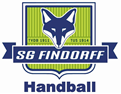 Liebe Eltern,die Bremer Landesregierung hat in der aktuellen Corona-Verordnung festgelegt, dass Vereinssport in festen Gruppen von bis zu 30 Personen ohne Einhaltung des Abstandsgebots möglich ist. Auf dieser Grundlage ist ein Spielbetrieb wieder möglich, dies betrifft sowohl Freundschaftsspiele als auch Punktspiele. Um die Gesundheit aller Beteiligten zu schützen, erarbeiten wir als Handballabteilung aktuell ein Hygienekonzept für Freundschafts- und Punktspiele.  Die wichtigsten Punkte des Hygienekonzepts haben wir für euch zusammengefasst. Bei Freundschafts- und Punktspielen gelten ab sofort folgende Regeln:  Alle Eltern und Zuschauer müssen beim Betreten der Halle ihre Kontaktdaten abgeben.Beim Betreten und Verlassen der Halle muss ein Mund-Nasen-Schutz getragen werden. Auf der Tribüne darf er dann abgenommen werden.Die Tribüne ist in Blöcke für jeweils 10 Personen aufgeteilt worden, bitte beachtet die vorgegebene Sitzordnung.Ein Kuchenverkauf findet aktuell nicht statt. Es gelten die bekannten Regeln zum Mindestabstand.Insbesondere bei Punktspielen werden wir Eure Unterstützung benötigen. Nur gemeinsam können wir das Hygienekonzept umsetzen und Freundschafts- und Punktspiele durchführen. Aus aktuellem Anlass weisen wir darauf hin, dass Kinder und Jugendliche, die ihren Urlaub in einem Risikogebiet verbracht haben, einen negativen Corona-Test benötigen, um wieder am Training teilzunehmen. Bis zum Vorliegen des Testergebnisses gilt in Bremen die Regelung, sich in häusliche Quarantäne zu begeben. Für Rückfragen stehen wir gerne zur Verfügung. Eure SG Findorff Handballabteilung.